1. Tea/coffee on arrival (10.45am-11.00am)2. Welcome (11.00am-11.10am)3. Current situation: New Zealand Disability Strategy and disability data (11.10am-1.00pm)3.1 Revision of New Zealand Disability Strategy and development of Outcomes FrameworkPaper 1 New Zealand Disability Strategy Outcomes Framework: Development of draft proposed indicators for the eight outcome domainsPaper 1a New Zealand Disability Strategy Outcomes Framework: Draft proposed indicators3.2 Disability data currently collected Paper 2 A3: Initial stocktake of disability data sources4. Lunch (1.00pm-2.00pm)5. Role of Disability Data and Evidence Working Group (2.00pm-3.45pm)5.1 Terms of Reference							  2.00pm-2.30pmPaper 3 Disability Data and Evidence Working Group: Terms of Reference  5.2 Work completed by the Working Group 					   2.30pm-2.55pm5.3 Paula Tesoriero – New Disability Rights Commissioner’s emerging disability data  priorities 									   2.55pm-3.15pm5.3 Where to with Disability Data and Evidence Working Group		   3.15pm-3.45pm6. Close of meeting (3.45pm-4.00pm)Ref: A9945611AgendaAgendaAgendaDisability Data and Evidence Working GroupDisability Data and Evidence Working GroupDisability Data and Evidence Working GroupDisability Data and Evidence Working GroupDisability Data and Evidence Working GroupDisability Data and Evidence Working GroupDate:Date: 5 October 2017 5 October 2017Time:11.00am – 4.00pm Venue: Venue:  2.3 Tui, Aurora Centre, 56 The Terrace, Wellington 2.3 Tui, Aurora Centre, 56 The Terrace, Wellington 2.3 Tui, Aurora Centre, 56 The Terrace, Wellington 2.3 Tui, Aurora Centre, 56 The Terrace, WellingtonAttendees:Attendees:Brian Coffey (Chair), Director, Office for Disability IssuesPaula Tesoriero, Disability Rights Commissioner, Human Rights CommissionDiane Ramsay, General Manager, Labour Market and Households Unit, Stats NZ Julie Shipton-Pasgaard, National Manager, Serious Injury Service, ACCCalli Seedall, Manager, Future Development Team, Labour Market and Households Unit, Stats NZLauren Jones, Manager, Strategy and Policy, Ministry of HealthAnne Hawker, Principal Disability Advisor, Work and Income, Ministry of Social DevelopmentChloe Lynch, Senior Advisor, Health Survey, Health and Disability Intelligence Unit, Client Insights and Analytics, Ministry of HealthSue Jansen, Ministry of Health, Senior Policy Analyst, Strategy and Policy, Ministry of HealthShiona Beverstock, Senior Advisor, Performance and Quality, Learning Support, Ministry of EducationJonathan Godfrey, Senior Lecturer in Statistics, Massey UniversityDouglas Hancock, Senior Human Rights Advisor, Human Rights CommissionJacinda Keith, Senior Advisor, Office for Disability IssuesSam Murray, National Policy Coordinator, CCS Disability ActionPhillipa O’Brien, Statistical Analyst, Stats NZElodie Green, Statistical Analyst, Stats NZCatherine Brennan, Advisor, Office for Disability IssuesBrian Coffey (Chair), Director, Office for Disability IssuesPaula Tesoriero, Disability Rights Commissioner, Human Rights CommissionDiane Ramsay, General Manager, Labour Market and Households Unit, Stats NZ Julie Shipton-Pasgaard, National Manager, Serious Injury Service, ACCCalli Seedall, Manager, Future Development Team, Labour Market and Households Unit, Stats NZLauren Jones, Manager, Strategy and Policy, Ministry of HealthAnne Hawker, Principal Disability Advisor, Work and Income, Ministry of Social DevelopmentChloe Lynch, Senior Advisor, Health Survey, Health and Disability Intelligence Unit, Client Insights and Analytics, Ministry of HealthSue Jansen, Ministry of Health, Senior Policy Analyst, Strategy and Policy, Ministry of HealthShiona Beverstock, Senior Advisor, Performance and Quality, Learning Support, Ministry of EducationJonathan Godfrey, Senior Lecturer in Statistics, Massey UniversityDouglas Hancock, Senior Human Rights Advisor, Human Rights CommissionJacinda Keith, Senior Advisor, Office for Disability IssuesSam Murray, National Policy Coordinator, CCS Disability ActionPhillipa O’Brien, Statistical Analyst, Stats NZElodie Green, Statistical Analyst, Stats NZCatherine Brennan, Advisor, Office for Disability IssuesBrian Coffey (Chair), Director, Office for Disability IssuesPaula Tesoriero, Disability Rights Commissioner, Human Rights CommissionDiane Ramsay, General Manager, Labour Market and Households Unit, Stats NZ Julie Shipton-Pasgaard, National Manager, Serious Injury Service, ACCCalli Seedall, Manager, Future Development Team, Labour Market and Households Unit, Stats NZLauren Jones, Manager, Strategy and Policy, Ministry of HealthAnne Hawker, Principal Disability Advisor, Work and Income, Ministry of Social DevelopmentChloe Lynch, Senior Advisor, Health Survey, Health and Disability Intelligence Unit, Client Insights and Analytics, Ministry of HealthSue Jansen, Ministry of Health, Senior Policy Analyst, Strategy and Policy, Ministry of HealthShiona Beverstock, Senior Advisor, Performance and Quality, Learning Support, Ministry of EducationJonathan Godfrey, Senior Lecturer in Statistics, Massey UniversityDouglas Hancock, Senior Human Rights Advisor, Human Rights CommissionJacinda Keith, Senior Advisor, Office for Disability IssuesSam Murray, National Policy Coordinator, CCS Disability ActionPhillipa O’Brien, Statistical Analyst, Stats NZElodie Green, Statistical Analyst, Stats NZCatherine Brennan, Advisor, Office for Disability IssuesBrian Coffey (Chair), Director, Office for Disability IssuesPaula Tesoriero, Disability Rights Commissioner, Human Rights CommissionDiane Ramsay, General Manager, Labour Market and Households Unit, Stats NZ Julie Shipton-Pasgaard, National Manager, Serious Injury Service, ACCCalli Seedall, Manager, Future Development Team, Labour Market and Households Unit, Stats NZLauren Jones, Manager, Strategy and Policy, Ministry of HealthAnne Hawker, Principal Disability Advisor, Work and Income, Ministry of Social DevelopmentChloe Lynch, Senior Advisor, Health Survey, Health and Disability Intelligence Unit, Client Insights and Analytics, Ministry of HealthSue Jansen, Ministry of Health, Senior Policy Analyst, Strategy and Policy, Ministry of HealthShiona Beverstock, Senior Advisor, Performance and Quality, Learning Support, Ministry of EducationJonathan Godfrey, Senior Lecturer in Statistics, Massey UniversityDouglas Hancock, Senior Human Rights Advisor, Human Rights CommissionJacinda Keith, Senior Advisor, Office for Disability IssuesSam Murray, National Policy Coordinator, CCS Disability ActionPhillipa O’Brien, Statistical Analyst, Stats NZElodie Green, Statistical Analyst, Stats NZCatherine Brennan, Advisor, Office for Disability IssuesApologies:Apologies:Clare Shepherd, Regional Practice and Implementation Manager, Special Education, Christchurch, Ministry of EducationPatrick Power, Principal Advisor, Information Management  Sector Group, Ministry of JusticeBrigit Mirfin-Veitch, Senior Lecturer (University of Otago) and Director (Donald Beasley InstituteKevin Eames, Advisor, Mobility and Safe Team, Ministry of TransportClare Shepherd, Regional Practice and Implementation Manager, Special Education, Christchurch, Ministry of EducationPatrick Power, Principal Advisor, Information Management  Sector Group, Ministry of JusticeBrigit Mirfin-Veitch, Senior Lecturer (University of Otago) and Director (Donald Beasley InstituteKevin Eames, Advisor, Mobility and Safe Team, Ministry of TransportClare Shepherd, Regional Practice and Implementation Manager, Special Education, Christchurch, Ministry of EducationPatrick Power, Principal Advisor, Information Management  Sector Group, Ministry of JusticeBrigit Mirfin-Veitch, Senior Lecturer (University of Otago) and Director (Donald Beasley InstituteKevin Eames, Advisor, Mobility and Safe Team, Ministry of TransportClare Shepherd, Regional Practice and Implementation Manager, Special Education, Christchurch, Ministry of EducationPatrick Power, Principal Advisor, Information Management  Sector Group, Ministry of JusticeBrigit Mirfin-Veitch, Senior Lecturer (University of Otago) and Director (Donald Beasley InstituteKevin Eames, Advisor, Mobility and Safe Team, Ministry of Transport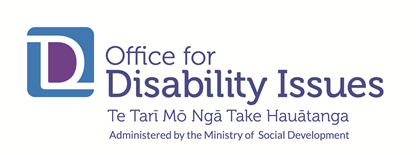 